21.09. сход граждан. Повестка дня обсуждение вопросов по проведению мероприятий день с. Васильевкаи дня пожилых людей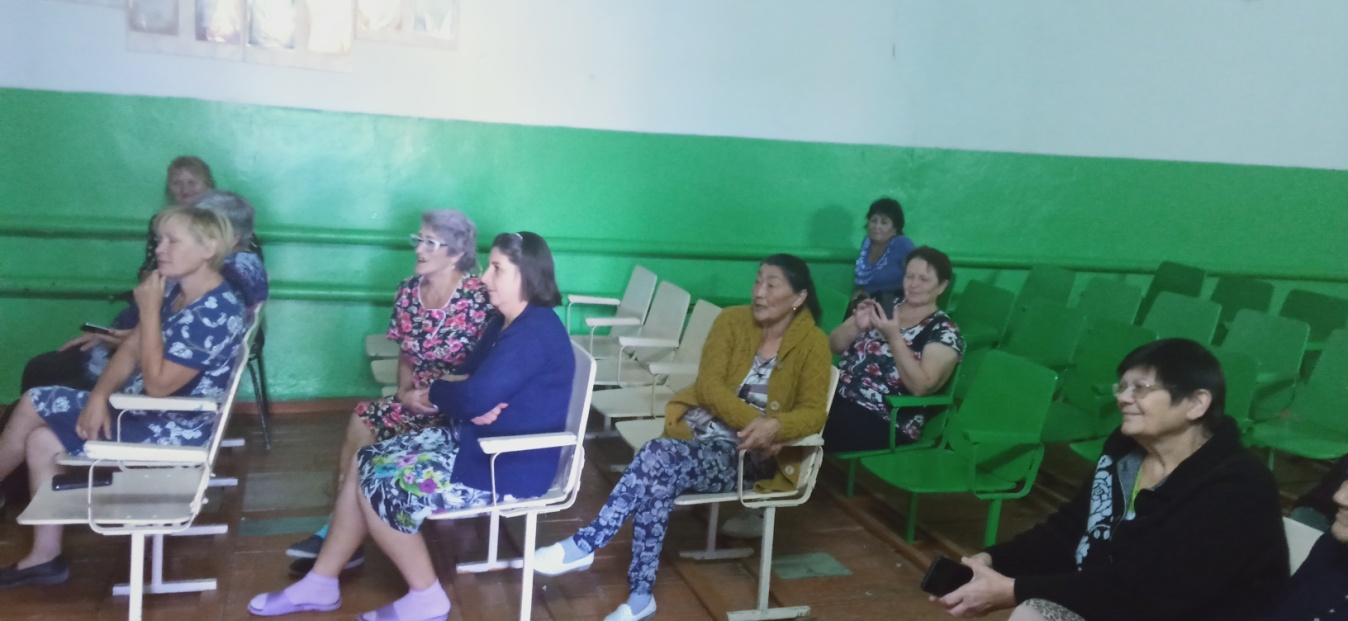 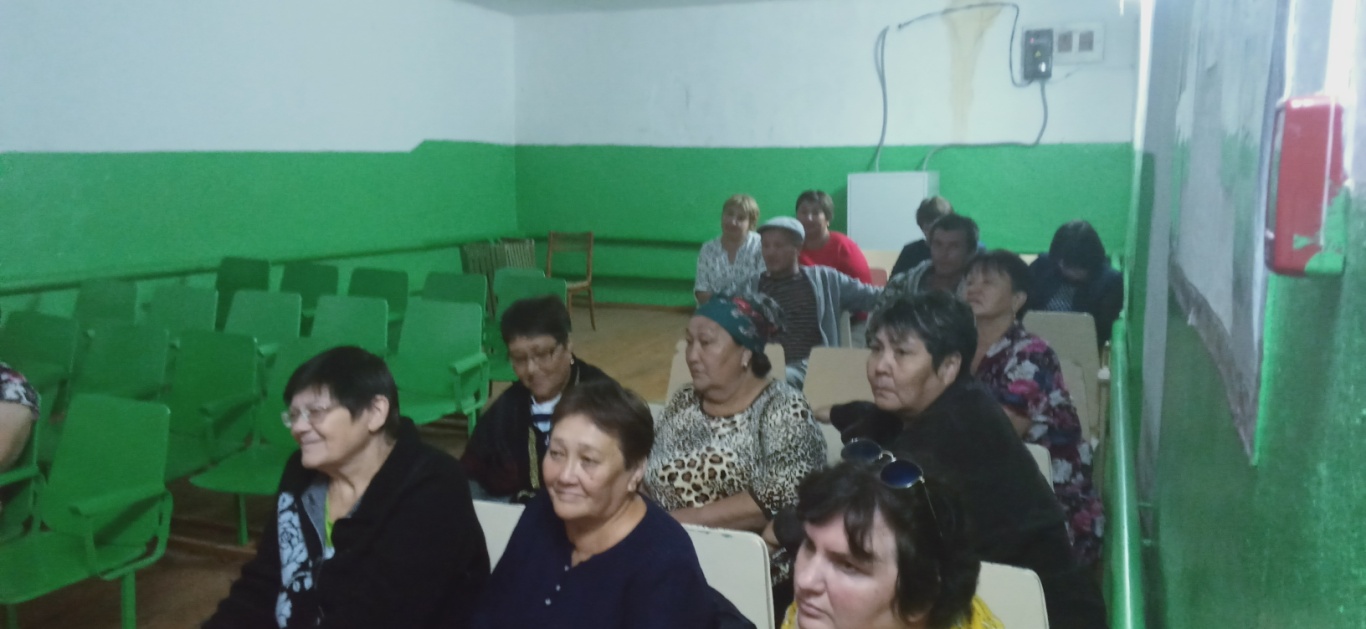 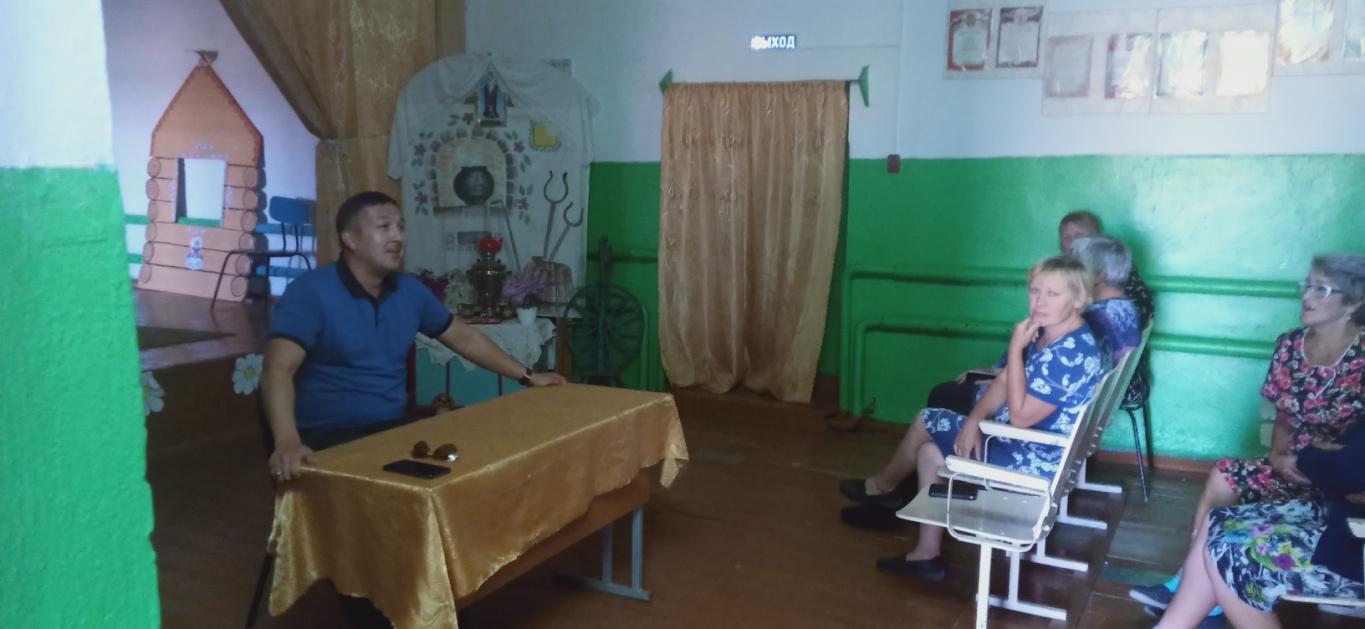 